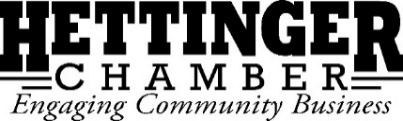 July 25th, 2022 Board Meeting Agenda The Rural Collective & Via ZoomCall to Order & Declaration of Quorum: Kat Weinert called meeting to order at 12:02pm declaring quorum. Present: In Person: Pam Burch, Dianne Gonder, Josh Raab, Jasmin Fosheim, Jacki Christman, Mikhayla Bliss, Kat Weinert, Ted Uecker, Nicole Sott, Via Zoom: LeAnn Fitch Guests: Russel Gonder June Board Meeting Minutes:	Approval: Pam Burch				2nd: Josh RaabFinancials: Jasmin Fosheim detailed income and expenses as expressed on the financial statements provided to the board (see attached). Chamber Main Checking showed a balance of $31,284.37; Chamber Savings showed a balance of $26,401.99; Centennial Sales showed a balance of $4, 055.60, and Gift Certificate Checking showed a balance of $17,343.75. Josh Raab made a motion to approve the financial reports as written. Ted Uecker 2nd. Motion carried. Committee Reports:  4th of July: Jasmin Fosheim gave a financial report on the 4th of July budget along with an attendance report regarding ticket sales. Jasmin Fosheim noted that there was an increase in ticket sales for both the dance (by about 10 tickets) and inflatables (by a substantial amount) compared to the 2021 4th of July report. The group noted the need for a follow-up meeting for the 4th of July committee to debrief the event, but overall the event was a major success!Rodeo: Jacki Christman shared an update on the Adams County Fair & Rodeo progress. She shared that there are going to be a lot of exciting events to participate in during the weekend. Jasmin Fosheim shared that the rodeo committee had fundraised all but $1,700 of the $25,000 needed to complete the back pens for the rodeo area. Jasmin Fosheim asked the board for a $1,700 donation to the rodeo committee to complete the project.  Ted Uecker moved to approve providing $1,700 from the rodeo savings account to be replenished by rodeo income for the next few years to the rodeo committee for the completion of the back pens. Nicole Sott 2nd. Motion Carried. Pitchfork Fondue: Jasmin Fosheim reminded the board of Pitchfork Fondue, coming up September 11th. The Rural Collective: Jasmin Fosheim had no updates for The Rural Collective. Old Business: Newbie Nights: The board agreed to explore hosting Newbie Nights again in the fall. Ribbon Cuttings: Commercial Bee Supply plans to do their ribbon cutting for their business in the winter. The board discussed doing a potential ribbon cutting for the new mobile businesses operating in town during Tuesday Night Lights in the fall (September 6th). Diane Gonder said Poppers Kettle Corn would be happy to do that. Jasmin Fosheim agreed to contact the others. South Main Street Billboard: Jasmin Fosheim shared an update on the South Main Street billboard noting that they are waiting on a few more letters for the title on the board to complete it, but that it looks great. Kat Weinert agreed to follow up with the contractors.  	Merchandise Fundraiser: Jasmin Fosheim does not have an update on the merchandise fundraiser. She promised to reach out to Andy Roehl and Chris Dragoo for an update. New Business: 	Tuesday Night Lights: Jasmin Fosheim posed the idea of featuring local mobile businesses as vendors for the first Tuesday Night Lights happening in September. The board agreed to feature local mobile businesses as vendors for September 6th. Diane Gonder, Kat Weinert, and Pam Burch all agreed to help organize, set up, and tear down for Tuesday Night Lights each week in September.	Comprehensive Plan: Jasmin Fosheim updated the board on the comprehensive plan grant that she previously applied for. The approval ended up being $30,000. Jasmin Fosheim informed the board that there is a matching component in which she asked the board to match $1,000 of the grant. She shared that the City of Hettinger had already committed $4,000 and ACDC $1,000. Pam Burch moves to approve giving $1,000 toward the comprehensive plan. Jacki Christman 2nd. Motion carried. 	Fusion: The Fusion Conference is to take place in Bowman, ND on September 15th. Jasmin Fosheim asked the board if they would like sponsor individuals in the community to be sent to the conference, similar to previous years. Nicole Sott moved to reimburse five applicants for the Fusion Conference. Josh Raab 2nd. Motion carried. Pam Burch makes a motion to pay for Jasmin Fosheim to attend the Fusion Conference. Diane Gonder 2nd. Motion carried. 	Quilt Show: Jasmin Fosheim shared the donation request from the Dakota Buttes Museum Quilt Show happening during the Adams County Fair & Rodeo. The request was made for $130 of gift certificates: $10 Chamber Bucks x 13 categories. Diane Gonder moved to offer 13 wristbands for the rodeo/dance or day passes to The Rural Collective in lieu of Chamber bucks to the Dakota Buttes Quilt Show. Nicole Sott 2nd. Motion carried. 	Resignation: Cassidy Blade: Jasmin Fosheim presented the board with Cassidy Blade’s resignation letter. The board wishes Cassidy Blade and her family well as they take on their future endeavors. Next Meeting: Date: August 29th, 2022 at 12:00 pmLocation: The Rural Collective and via Zoom. Josh Raab moved to adjourn the meeting. Pam Burch 2nd. 